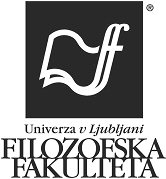 VLOGA ZA OPRAVLJANJE IZPITOV VNAPREJIme in priimek študenta: ________________________________________________________________________Vpisna številka: _________________________________________________________________________E-pošta: __________________________________________________________________________Študijski program, smer in letnik študija: __________________________________________________________________________Datum: ____________________			Podpis študenta: ____________________Zaznamek oddelčnega tajništva:Dovoli se opravljanje izpitov za višji letnik. DA / NEPredmeti so dodani v indeks. DA / NEObrazložitev v primeru negativno rešene prošnje: Datum: ____________________			Podpis predstojnice: __________________Predmeti za višji letnik, ki jih želim poslušati in opravljati izpit(izpolni študent)Nosilec predmeta dovoli / ne dovoli (izpolni tajništvo)